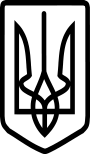 Виконавчий комітет Нововолинської міської радиВолинської області                                         Р І Ш Е Н Н Я                         ПРОЄКТ       січня 2022 року                          м. Нововолинськ                                          № Про дозвіл на розміщеннязовнішньої рекламиРозглянувши звернення підприємця Бая Т.М від 2021 року та відповідно до ст. 31 Закону України «Про місцеве самоврядування в Україні», Закону України «Про рекламу» і на підставі «Типових правил розміщення зовнішньої реклами», затверджених Постановою Кабінету Міністрів  України від 29.12.2003р. № 2067 (зі змінами, внесеними згідно з Постановами  КМ № 968 від 09.09.2009 та № 495 від 23.05.2012 і №1173  від 16.12.2015), керуючись рішенням Нововолинської міської ради «Про порядок розміщення зовнішньої реклами в місті Нововолинську та  смт. Благодатному» від 01.12.2016 №12/10,   виконавчий комітет міської  радиВИРІШИВ:1. Дозволити підприємцю Баю Тарасу Миколайовичу, враховуючи попередні погодження, розташувати з 01.02.2022 року терміном на 3 роки рекламоносій зовнішньої реклами розмірами 10,50x1,95 м на об’єкті приватної власності - фасаді ресторану «Кооператор» на пр. Дружби, 12.2. Демонтаж рекламоносіїв зовнішньої реклами вищевказаному розповсюджувачу провести після закінчення терміну дії дозволу. 3. Вищевказаного розповсюджувача зовнішньої реклами попередити про адміністративну відповідальність за недотримання правил благоустрою при експлуатації рекламного засобу  і  прилеглої території.4. Вищевказаному розповсюджувачу зовнішньої реклами передбачити нічне освітлення  рекламних носіїв.5. Контроль за виконанням даного рішення покласти на заступника міського  голови з питань діяльності виконавчих органів  Миколу Пасевича.Міський  голова                                                                                       Борис КарпусМихайло Вісьтак 33441